Раздел: В здоровом теле – здоровый дух!Лексическая тема: Спортивный репортаж.Тема урока: М. Пляцковский «Как Чернобурчик в футбол играл».Дата проведения: 25.01.2019гУчитель: Елеусизова Мадина АсылбековнаСредняя школа имени ГагаринаКласс:2 «в»  Раздел: В здоровом теле – здоровый дух!Лексическая тема: Спортивный репортаж.Тема урока: М. Пляцковский «Как Чернобурчик в футбол играл».Дата проведения: 25.01.2019гУчитель: Елеусизова Мадина АсылбековнаСредняя школа имени ГагаринаКласс:2 «в»  Раздел: В здоровом теле – здоровый дух!Лексическая тема: Спортивный репортаж.Тема урока: М. Пляцковский «Как Чернобурчик в футбол играл».Дата проведения: 25.01.2019гУчитель: Елеусизова Мадина АсылбековнаСредняя школа имени ГагаринаКласс:2 «в»  Целиобучения,которымпосвященурок:2.1.1.1 отвечать на простые вопросы по содержанию.2.2.2.1 формулировать простые, уточняющие вопросы (с помощьюучителя) по содержанию литературного произведения и отвечать наподобные, уметь находить ответы из текста/отрывка.2.3.4.1 исправлять лексические и стилистические неточности, ошибки спомощью учителя.2.1.1.1 отвечать на простые вопросы по содержанию.2.2.2.1 формулировать простые, уточняющие вопросы (с помощьюучителя) по содержанию литературного произведения и отвечать наподобные, уметь находить ответы из текста/отрывка.2.3.4.1 исправлять лексические и стилистические неточности, ошибки спомощью учителя.Развитиенавыков:1.1 Понимание содержания аудио/видеоинформации.2.2 Формулирование вопросов и ответов по содержанию литературногопроизведения.3.4 Нахождение и исправление ошибок.1.1 Понимание содержания аудио/видеоинформации.2.2 Формулирование вопросов и ответов по содержанию литературногопроизведения.3.4 Нахождение и исправление ошибок.Предполагае-мыйрезультат:Все учащиеся смогут:Узнать о спортивном репортаже и комментариях во время игры.Большинство учащихся смогут:Отвечать на простые вопросы по содержанию, используя текст.Формулировать простые, уточняющие вопросы (с помощью учителя) посодержанию литературного произведения и отвечать на подобные.Зачитывать комментарии об игре.Составлять комментарии по плану.Читать текст по ролям.Исправлять ошибки с помощью учителя.Некоторые учащиеся смогут:Инсценировать эпизод.Создать диафильм о футболе.Находить в дополнительных источниках информацию об игре и еёправилах.Все учащиеся смогут:Узнать о спортивном репортаже и комментариях во время игры.Большинство учащихся смогут:Отвечать на простые вопросы по содержанию, используя текст.Формулировать простые, уточняющие вопросы (с помощью учителя) посодержанию литературного произведения и отвечать на подобные.Зачитывать комментарии об игре.Составлять комментарии по плану.Читать текст по ролям.Исправлять ошибки с помощью учителя.Некоторые учащиеся смогут:Инсценировать эпизод.Создать диафильм о футболе.Находить в дополнительных источниках информацию об игре и еёправилах.ЯзыковаяцельОсновные термины и словосочетания: спортивный репортаж, ошибки,комментарий игры, выразительное чтение, сознательное чтение, словарь терминов.Используемый язык для диалога/письма на уроке: русский.Вопросы для обсуждения:- Что называют спортивным репортажем?- Кто ведет спортивный репортаж?Основные термины и словосочетания: спортивный репортаж, ошибки,комментарий игры, выразительное чтение, сознательное чтение, словарь терминов.Используемый язык для диалога/письма на уроке: русский.Вопросы для обсуждения:- Что называют спортивным репортажем?- Кто ведет спортивный репортаж?МатериалпрошедшихуроковСравнение произведений на одну тему: сходство и различия. Стихотворение. Картины природы в лирическом стихотворении. Сравнение стихов разных поэтов на одну тему, выбор понравившихся, их выразительное чтение. Образ-переживание. Тема лирического произведения. Развитие воображения, средстваХудожественной выразительности: сравнение, олицетворение, эпитет. Настроение. Основная мысль. Литературная загадка. Сочинение загадок.Тема произведений. Основная мысль. Соотношение темы и заголовка и содержания. Составление простых вопросов по содержанию аудио/видеоматериалов и прочитанной информации. Составление комментария о спортивной игре.Сравнение произведений на одну тему: сходство и различия. Стихотворение. Картины природы в лирическом стихотворении. Сравнение стихов разных поэтов на одну тему, выбор понравившихся, их выразительное чтение. Образ-переживание. Тема лирического произведения. Развитие воображения, средстваХудожественной выразительности: сравнение, олицетворение, эпитет. Настроение. Основная мысль. Литературная загадка. Сочинение загадок.Тема произведений. Основная мысль. Соотношение темы и заголовка и содержания. Составление простых вопросов по содержанию аудио/видеоматериалов и прочитанной информации. Составление комментария о спортивной игре.ПЛАНВРЕМЕННОЕПЛАНИРОВАНИЕПЛАНИРУЕМЫЕ МОРОПРИЯТИЯРЕСУРСЫ 1-2 МИНСОЗДАНИЕ ПОЛОЖИТЕЛЬНОГО ЭМОЦИОНАЛЬНОГО НАСТРОЯ.«КРУГ РАДОСТИ» ДЕРЖАСЬ ЗА РУКИ, ПОЖЕЛАЙТЕ ДРУГ ДРУГУ ДОБРЫЕ ПОЖЕЛАНИЯ. ПРОВЕРКА ДОМАШНЕГО ЗАДАНИЯ. КРАТКИЙ ПЕРЕСКАЗ РАССКАЗА Ю.МАРКОВОЙ «ФУТБОЛИСТ».ВЫБОРОЧНО. СЛАЙД НОУТБУКПРЕЗЕН-ТАЦИЯ3-5 МИНАктуализация жизненного опыта.(К) ПРОСЛУШИВАНИЕ СПОРТИВНОГО  КОММЕНТАРИЯ. - ПОСЛУШАЙТЕ РАДИО-КОММЕНТАРИЙ СПОРТИВНОЙ ИГРЫ. ПОДУМАЙТЕ  О ЧЕМ МЫ БУДЕМ СЕГОДНЯ ВЕСТИ РЕЧЬ НА УРОКЕ ЛИТЕРАТУРНОГО ЧТЕНИЯ?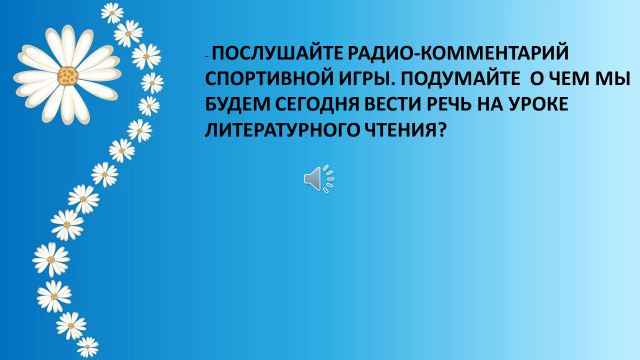 ТЕМА УРОКА: М. ПЛЯЦКОВСКИЙ «КАК ЧЕРНОБУРЧИК В ФУТБОЛ ИГРАЛ».ЦЕЛЬ УРОКА: УЗНАЕТЕ КАК СОСТАВИТЬ  КОММЕНТАРИЙ О СПОРТИВНОЙ ИГРЕ.Целеполагание.Цель нашего урока – научиться:- отвечать на простые вопросы по содержанию;- формулировать простые вопросы по содержаниюлитературного произведения;- исправлять ошибки с помощью учителя.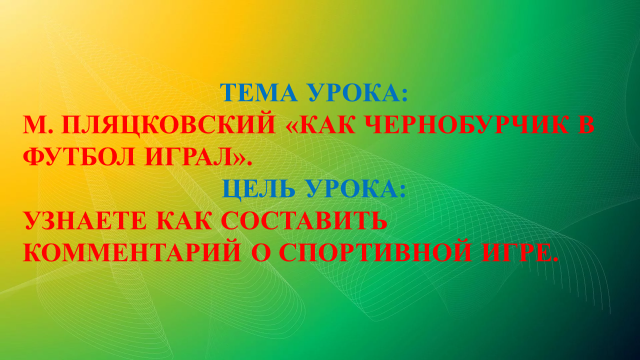 АУДИО –ЗАПИСЬСПОРТИВ-НОГОРЕПОР-ТАЖАФУТБОЛЬ-НОГО МАТЧАСЛАЙД5-12 МИНРабота над сквозной темой раздела на уроке.(К) Спортивный репортаж – это….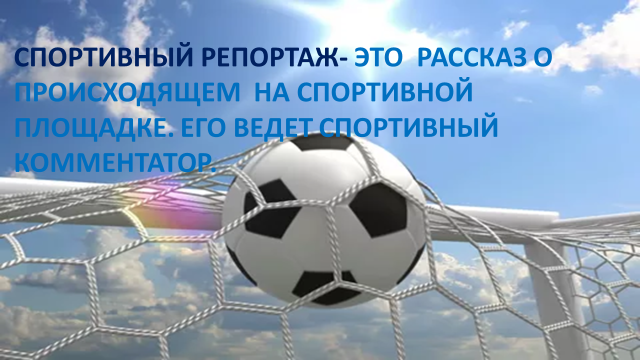 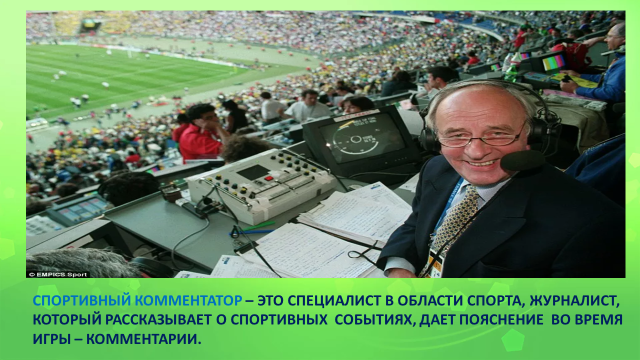 Развитие связной речи. УСТНАЯ ТВОРЧЕСКАЯ РАБОТА.(П) Составьте  рассказ о профессии комментатора.Ф.О. Поднимите  правую руку, если удалось выполнить устно творческую работу.Слайд 13-14 МИНРабота со скороговоркой.По двору-подворью в добром здоровье.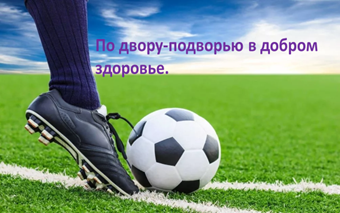 (П) Учащиеся проговаривают скороговорку.-   ПРЕДГАЮ ВЫПОЛНИТЬ РЕЧЕВУЮ РАЗМИНКУ15- 27 МИНРабота над литературным произведением:М. Пляцковский «Как Чернобурчик в футбол играл».(К) Знакомство с творчеством М. Пляцковского.(Родился 2 ноября 1935 года в Енакиево, в семье Спартака (Мони) Львовича Пляцковского (1904, Гальбштадт, Мелитопольского уезда — ?) и Анны Борисовны Пляцковской (1907—1991). Рано остался без отца; мать работала на енакиевской конфетной фабрике. После окончания средней школы работал в многотиражке «За металл» при Енакиевском металлургическом заводе[3]. В это же время начал публиковать стихи в местной прессе, вёл литературную страничку в газете «Енакиевский рабочий». Некоторое время учился в Луганском педагогическом институте.С 1960 года жил в Москве и в том же году перевёлся с заочного на стационарное отделение Литературного института имени А. М. Горького (окончил в 1961 году). Член СП СССР (1973).Работал в творческом союзе с композиторами М. Г. Фрадкиным, В. Я. Шаинским, С. С. Туликовым, В. Г. Добрыниным, Ю. М. Антоновым, Ю. М. Чичковым и др.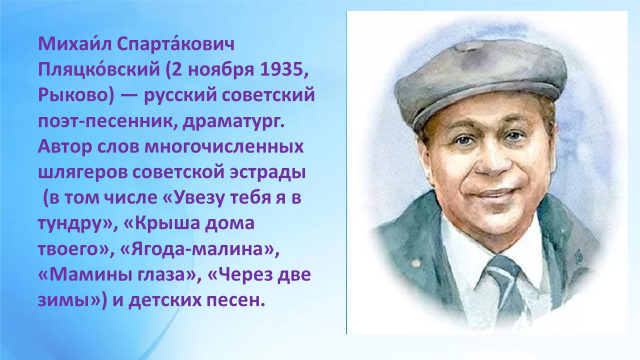 Д) ЧТЕНИЕ РАССКАЗА ВСЛУХ И ВЫРАЗИТЕЛЬНО(И) Ученики выбирают незнакомые для понимания слова.(К) Словарная работа.Болельщики - это те люди которые болеют (голосуют) за ту или иную команду.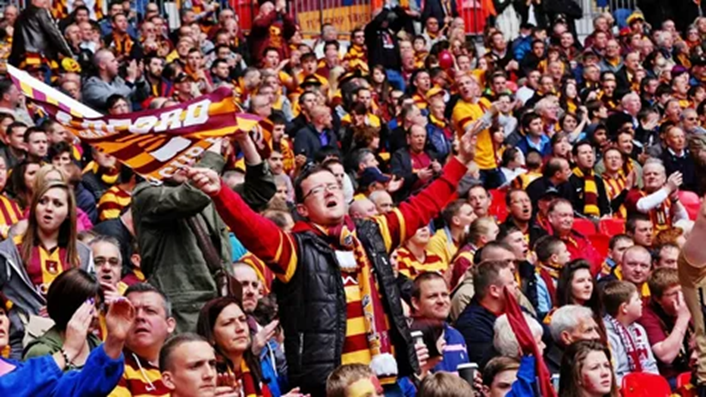 Трибу́на может означать: возвышение, кафедру для оратора; высокое сооружение со ступенчато расположенными скамьями для зрителей, публики.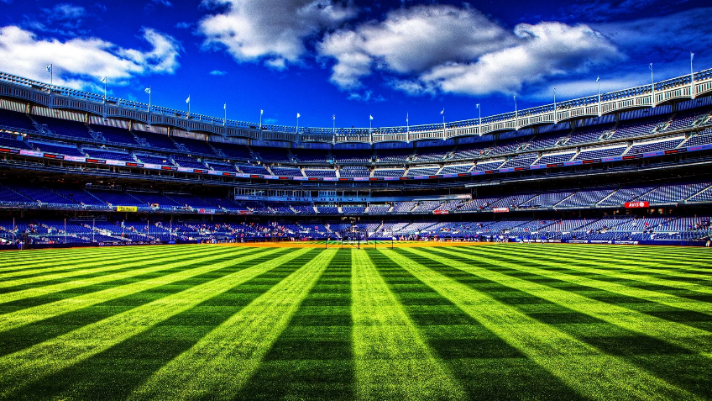 (Г) Ученики читают вслух правильно, сознательно ивыразительно.- ПРОЧИТАЙТЕ  ВСЛУХ ПРАВИЛЬНО И ВЫРАЗИТЕЛЬНО. (К) Отвечают на простые вопросы по содержанию рассказа.-КТО ПРИШЕЛ НА ФУТБОЛЬНЫЙ МАТЧ?-ИЗ-ЗА КОГО ВРАТАРЬ ПРОПУСТИЛ ГОЛ?ПОЧЕМУ БОЛЕЛЬЩИКАМ НЕ ПОНРАВИЛАСЬ  НИЧЬЯ?ПРИДУМАЙТЕ СВОЙ ВОПРОС ПО ТЕКСТУ?(Г) Ученики составляют комментарий игры по плану.ЗАДАНИЕ ПО УЧЕБНИКУ НА СТРАНИЦЕ 50, №2. БОЛЕЛЬЩИКИ ЗАПОЛНИЛИ ТРИБУНЫ.ПРЕДСТАВЛЕНИЕ КОМАНД-СОПЕРНИЦ.СВИСТОК СУДЬИ-НАЧАЛО МАТЧА.КОММЕНТИРОВАНИЕ  ИГРЫ.ИТОГОВЫЙ  СЧЕТ.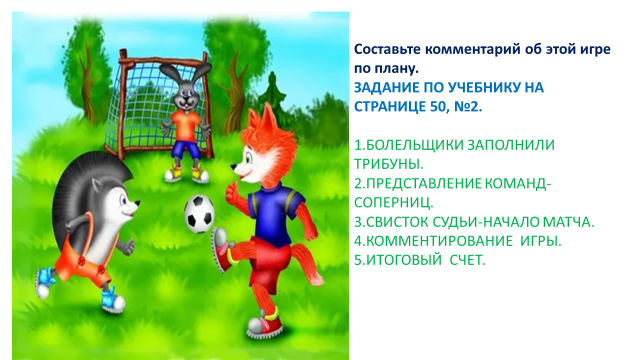 (Г) Ученики читают по ролям и инсценируют фрагментрассказа.28-29 МИНДИНАМИЧЕСКАЯ МИНУТКА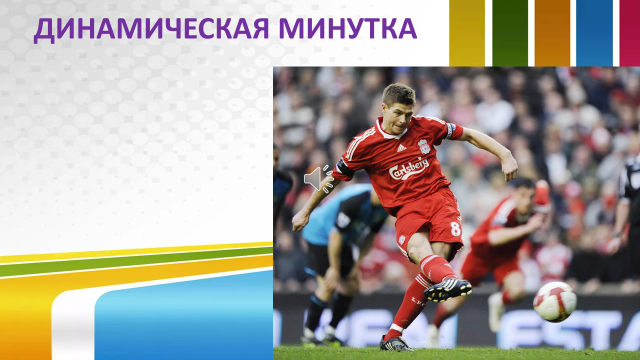 АУДИОЗАПИСЬ30-38 МИНРабота в тетради.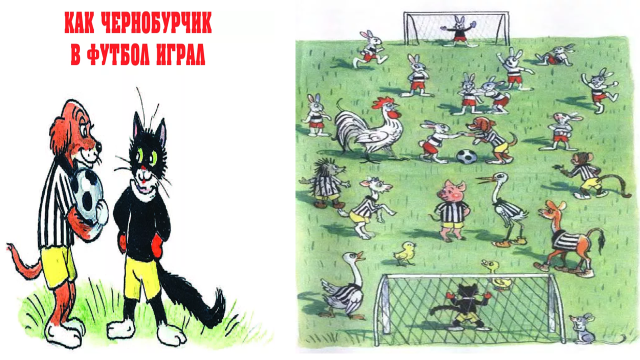 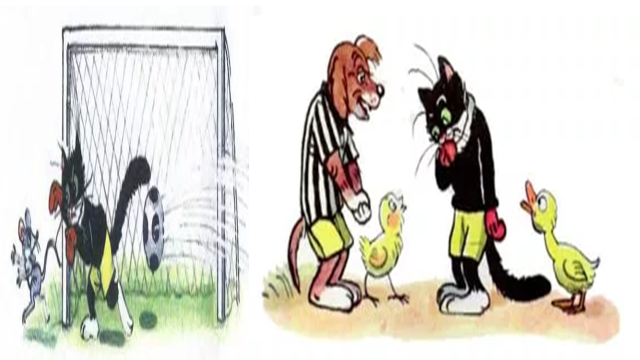 (П) Ответить на вопросы по содержанию текста.О какой спортивной игре говорится в тексте?Перечисли состав команды:Запиши список болельщиков:(И) Подчеркнуть правильный ответ.Чернобурчик – это собака, кот, теленок, мышонок.Чернобурчик играл в хоккей, футбол, шахматы, теннис.Чернобурчик был капитаном, судьей, вратарем, нападающим.(Г) Найти соответствие. Соединить линией пары слов.Нападающий - теленок Рогалик, козленок Мармеладик, щенокТявкаКоманда - Братья-Кроликивратарь - Чернобурчикзащитник - цыпленок Фью, утенок Крячиксудья - петух Кукарекскапитан - шенок Тявка(К) Исправить ошибки в тексте.И щенок помчался искать мышонка. Но Крошка не сталждать, чтобы его сначала поймали, а потом прогнали. Онсам убежал.(И) Выбрать правильный ответ.Количество игроков футбольной команды? (6, 10, 11)Игрока удаляют с поля, если он получает: желтую, зеленую,красную карточку.Футбольные ворота защищает: голкипер, форвард,полузащитник.(Ответы: 11, красная, голкипер)(И) Оценить свою работу на уроке, используя дорожку успеха(Ф.О.)РАБОЧАЯ ТЕТ-РАДЬ39-40 МИНИтог урока. Рефлексия.Комментарии  –  это  ….  В  спортивном  репортажерассказывается о … .«10 баллов»Оценить по 10-балльной шкале работу на занятии с позиции:„Я“ - 0________10„Мы“ - 0________10„Дело“ - 0________10Домашнее задание страница 48-50 пересказ,стр.50,№6,7.Индивидуальные карточки«10 баллов»„Я“ -0____10„Мы“ - 0__10„Дело“ - 0_10Дополнительная информацияДифференциа-цияОцениваниеМежпредмет-ные связиВ процессе работына уроке учительиндивидуальнопомогает учащимсяотвечать на простыевопросы, исправляетпроизношение причтении вслух.Учительстимулируетспособных учащихсяподбиратьассоциации к словам,находить иисправлять ошибкисамостоятельноФормативное оценивание.- Самооценивание по дорожке успеха втетради «Что я знаю и умею».- Взаимооценивание при работе в паре,группе, классом.- Результаты наблюдения учителемкачества ответов учащихся на уроке.- Определение уровня усвоения навыкапо теме (тетрадь «Что я знаю и умею»).- изобразительноеискусство- самопознание- познание мира- естествозна-ние- трудовое обучение- музыка- физическая культураРефлексия для учителя:Важные вопросыпо уроку:Комментарии по проведенному уроку:Итоговая оценка (с точки зрения преподавания и обучения)Какие два моментабыли наиболееуспешны?Какие два моментаулучшили урокЧто я узнал из урокао классе иотдельных людях,что я расскажу наследующем уроке.